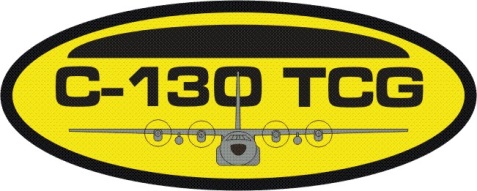 2017 C-130 TCG     International Technical Program Review(ITPR)23 - 27 OctoberEmbassy Suites Charleston Area Convention Center 5055 International Blvd North Charleston, SC 29418Sunday, Oct. 22nd:	9:00-5:00 Exhibitor Set-upExhibitor Set-up9:00-5:00Early RegistrationEarly Registration 6:00pm    Welcome Reception sponsored by:                                                                                                                                                                                                     MONDAY, Oct. 23rd:  ITPR Opening, Contractor Presentations and Trade Show                                                                                                                                                                                                     MONDAY, Oct. 23rd:  ITPR Opening, Contractor Presentations and Trade Show                                                                                                                                                                                                     MONDAY, Oct. 23rd:  ITPR Opening, Contractor Presentations and Trade Show07:00Registration Opens – (Exhibit Hall A)08:00ITPR Opening  – (Ballroom C)08:30Opening/Admin RemarksAnthony Davis                                                    Chief, C-130 TCGRobins AFB, GA08:40WelcomeBrock Thomas                                                           Chief, C-130 FMS Branch                               Robins AFB, GA08:50WelcomeMike Sorial                                                    Chief, C-130 Hercules DivisionRobins AFB, GA09:10Dismiss to view Trade Show                                                       (Reconvene at 1300 for start of Contractor Presentations)09:10Exhibitor Hall Opens – (Exhibit Hall A)11:45LUNCH – (Ballroom A/B)Southern Fried				Chef’s garden salad | dressings & cruditésColeslaw, macaroni salad, potato salad, sliced seasonal melonSouthern fried chicken | red chili honey drizzleDeep fried Carolina turkey breast | sliced, sage & smoked bacon pan gravySmoked Carolina ham | sliced, whole grain mustard creamHome-style whipped potatoes, creole baked beans, creamy corn, hushpuppiesFresh baked southern yeast rolls, sweet corn muffins & garlic cheddar biscuits with honey butterSeasonal fruit cobbler | vanilla bean ice cream Iced Tea, Lemonade, WaterSouthern Fried				Chef’s garden salad | dressings & cruditésColeslaw, macaroni salad, potato salad, sliced seasonal melonSouthern fried chicken | red chili honey drizzleDeep fried Carolina turkey breast | sliced, sage & smoked bacon pan gravySmoked Carolina ham | sliced, whole grain mustard creamHome-style whipped potatoes, creole baked beans, creamy corn, hushpuppiesFresh baked southern yeast rolls, sweet corn muffins & garlic cheddar biscuits with honey butterSeasonal fruit cobbler | vanilla bean ice cream Iced Tea, Lemonade, WaterContractor Presentations Begin                                                                                                                                                                 DISCLAIMER: THE PRESENTATION OF A BRIEFING BY A CONTRACTOR AT THIS REVIEW SHOULD NOT BE CONSIDERED USAF ENDORSEMENT OF THE PRODUCT OR SERVICE.Contractor Presentations Begin                                                                                                                                                                 DISCLAIMER: THE PRESENTATION OF A BRIEFING BY A CONTRACTOR AT THIS REVIEW SHOULD NOT BE CONSIDERED USAF ENDORSEMENT OF THE PRODUCT OR SERVICE.13:00TBD13:15TBD13:30TBD13:45TBD14:00TBD14:15TBD14:30TBD 14:45BREAKMONDAY, Oct. 23rd:  Contractor Presentations and Trade ShowMONDAY, Oct. 23rd:  Contractor Presentations and Trade ShowContractor Presentations Resume15:00TBD15:15TBD15:30TBD15:45TBD16:00TBD16:15TBD16:30TBD17:00Exhibitor Hall Closes18:00Exhibitor Hall Opens / Contractor Sponsored Welcome Reception In Contractors' Display AreaExhibitor Hall Opens / Contractor Sponsored Welcome Reception In Contractors' Display AreaMonday EveningSocialIn The Exhibit Area1800‐2000Come out, socialize andbrowse all of thedisplaysMonday EveningSocialIn The Exhibit Area1800‐2000Come out, socialize andbrowse all of thedisplaysMonday EveningSocialIn The Exhibit Area1800‐2000Come out, socialize andbrowse all of thedisplaysTUESDAY, Oct. 24th: Contractor Presentations and Trade ShowTUESDAY, Oct. 24th: Contractor Presentations and Trade Show07:00Registration Opens08:00Exhibitor Hall OpensContractor Presentations Resume08:00TBD08:15TBD08:30TBD08:45TBD09:00TBD09:15TBD09:30BREAKContractor Presentations Resume10:00TBD10:15TBD10:30TBD10:45TBD11:00TBD11:15TBD11:30TBD11:45LUNCH – Ballroom A/BCreole Kitchen				chicken & sausage gumbochopped salad | iceberg, mushrooms, tomatoes, corn kernels, black olives, jalapeno jack cheese, spicy ranch, crispy fried tortilla stripscarrot & raisin salad, fruit saladchicken, tasso & sausage jambalayabronzed fresh catch | cajun rémouladesliced rib roast | bourbon mushroom saucesweet potato pudding, dirty rice, tasso red beansfresh baked southern yeast rolls, sweet corn muffins & garliccheddar biscuits with honey butterpeach bread pudding | bourbon & cinnamon anglaiseIced Tea, WaterTUESDAY, Oct. 24th: Contractor Presentations and Trade ShowTUESDAY, Oct. 24th: Contractor Presentations and Trade ShowContractor Presentations Resume13:00TBD13:15TBD13:30TBD13:45TBD14:00TBD14:15TBD14:30TBD14:45TBD15:00End of Presentations / Dismiss for “Last Call” for Visiting Exhibitor Booths16:30Exhibitor Hall Closes /  Exhibitor Tear-down18:00KELLSTROM DEFENSE SOCIALTuesday Evening Social6:00 – 8:00Ballroom BSponsored By: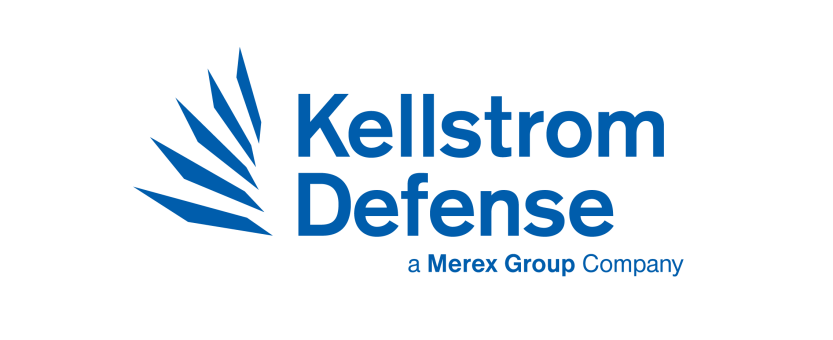 Tuesday Evening Social6:00 – 8:00Ballroom BSponsored By:Tuesday Evening Social6:00 – 8:00Ballroom BSponsored By:WEDNESDAY, Oct. 25th:         GOV’T TO GOV’T SESSION BRIEFINGSWEDNESDAY, Oct. 25th:         GOV’T TO GOV’T SESSION BRIEFINGSGovernment Presentations Begin                                                                                                                                                                 08:00TBD08:20TBD08:40TBD09:00TBD09:20TBD09:30BREAKGov’t  Presentations Resume09:50TBD10:10TBD10:30TBD11:00TBD11:20TBD11:40TBD12:00LUNCHLittle Italy				Italian antipasto display, bruschettaSummer Caesar salad, tomato & mozzarella saladItalian sausage puttanescaMeat & veggie lasagnasChicken saltimboccaParmesan peppercorn alouette creamRatatouille, garlicky asparagusMozzarella bread sticks, garlic breadAngel bruschetta cake, tiramisu, cannoli, biscottiIced Tea, WaterLittle Italy				Italian antipasto display, bruschettaSummer Caesar salad, tomato & mozzarella saladItalian sausage puttanescaMeat & veggie lasagnasChicken saltimboccaParmesan peppercorn alouette creamRatatouille, garlicky asparagusMozzarella bread sticks, garlic breadAngel bruschetta cake, tiramisu, cannoli, biscottiIced Tea, WaterGov’t  Presentations Resume13:00TBD13:30TBD13:50TBD14:10TBD14:40BREAKWEDNESDAY, Oct 25th: GOV’T TO GOV’T SESSION BRIEFINGSWEDNESDAY, Oct 25th: GOV’T TO GOV’T SESSION BRIEFINGSGov’t  Presentations Resume15:00TBD15:20TBD15:40TBD16:00End of Gov’t Presentations / DismissTHURSDAY, Oct. 26th: GOV’T TO GOV’T SIDE MEETINGSTHURSDAY, Oct. 26th: GOV’T TO GOV’T SIDE MEETINGS08:00TCG Member Gov’t to Gov’t Side Meetings As Required                                                                                               (Locations Vary, Please contact your TCG Country Manager to arrange a time and location )TCG Member Gov’t to Gov’t Side Meetings As Required                                                                                               (Locations Vary, Please contact your TCG Country Manager to arrange a time and location )12:00LUNCHChinaTown 				Szechuan Hot & Sour SoupEgg RollsSesame Cucumber & Carrot Slaw, Spicy Asian Noodle Salad, Sliced Seasonal FruitGeneral Tso’s ChickenPan-Seared Black Pepper SteakOrange Shoyu Glazed SalmonFried Rice, Steamed Rice, Stir Fry VegetablesChinese Fried BiscuitsCinnamon Ice Cream, Coconut Pudding, Almond Cookies, Fortune CookiesIced Tea, Water13:00TCG Member Gov’t to Gov’t Side Meetings As Required                                                                                               (Locations Vary, Please contact your TCG Country Manager to arrange a time and location )TCG Member Gov’t to Gov’t Side Meetings As Required                                                                                               (Locations Vary, Please contact your TCG Country Manager to arrange a time and location )FRIDAY, Oct. 27th:  TCG ITPR CompleteFRIDAY, Oct. 27th:  TCG ITPR CompletePack up/Travel day